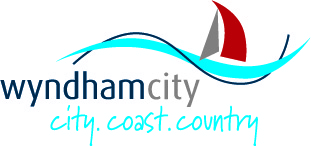 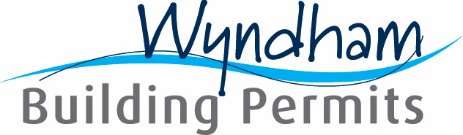 BUILDING ACT 1993BUILDING REGULATIONS 2018REGULATION 59APPLICATION FOR AN EXTENSION OF TIME TO BUILDING PERMIT  To:  The Building Surveyor Applicant:  ___________________________________________________________ (*Owner/Agent of owner)of 	________________________________________________________________________ (Full address)Phone: 	__________________________________________ Fax: _____________________________PROJECT ADDRESS: __________________________________________________________________________________________BUILDING PERMIT NO: ______________________________ DATE OF ISSUE: ________________________I hereby apply for permission to extend the above building permit for a period of______________monthsNote:  An application to extend the building permit MUST be lodged before the building permit lapses, otherwise an application for a new building permit is required.Reasons for requesting extension:Status of project/Building Work still to be completed:Signed:  _________________________________		Dated:   ____________________________(*Owner/Agent of Owner) * Delete as applicablePrivacy Notification:The personal information requested on this form is being collected by Council in accordance with the Building Act 1993. The personal information will be used by Council for the primary purpose or directly related purposes. The applicant understands that the personal information provided will be used for this application and that they may apply to Council for access and/or amendment of the information.FOR OFFICE USE ONLY:  (314000.4211(W) or 3140000.4212(O)Fee:  $200.00Date Paid _________________    			Receipt No. _________________  Examination by   _________________    		      	on:  _________________  Approval No:  _________________  	         	Issued on _________________  Credit Card Payment FormTO: Wyndham City Council – Building ServicesFROM: ___________________________________ PAYMENT FOR:_________________________________________________________________□BANKCARD		□ MASTERCARD  	□ VISA CARD NO 
□□□□  □□□□  □□□□ □□□□EXPIRY DATE:  ________/________CARD HOLDER’S NAME:________________________________________________ AMOUNT: ________$200.00_____________________________________ SIGNATURE:______________________________________ 
I declare that the information supplied is true and correctDATE: ________________________________ YOUR PHONE NO:_________________________________Wyndham City, 45 Princes Highway, Werribee
Phone: (03) 1300 023 411
mail@wyndham.vic.gov.au